ПОЛОЖЕНИЕ О ПООЩРЕНИИ ВОСПИТАННИКОВ, ПЕДАГОГОВ РОДИТЕЛЕЙ (ЗАКОННЫХ ПРЕДСТАВИТЕЛЕЙ) В ДОУОбщие положения.Положение о поощрении воспитанников, педагогов, родителей (законных представителей) (далее - Положение) разработано в МБДОУ - детский сад комбинированного вида «Теремок» в соответствии: с Федеральным законом от 29.12.2012 № 273-ФЗ «Об образовании в Российской Федерации». Настоящее Положение закрепляет условия и основные виды поощрения воспитанников, педагогов, родителей (законных представителей), включая групповые коллективы, за успехи в физкультурной, спортивной, творческой, экспериментальной и инновационной деятельности.Условия поощренияВоспитанники педагоги, родители (законные представители) имеют право на поощрение за достижение успехов в физкультурной, спортивной, творческой, экспериментальной и инновационной деятельности.Достижение успехов в какой-либо из перечисленных в п. 2.1 областей не исключает права на поощрение в иных областях.Основные виды поощрений:грамота, диплом, сертификат; благодарственное письмо; памятный приз.Основания поощрений:успехи в физкультурной, спортивной, творческой, экспериментальной и инновационной деятельности.Грамотой, дипломом, памятным призом награждаются за: победу, достижение призового места, в мероприятиях, проводимых в ДОУ: олимпиадах, конкурсах, физкультурных, спортивных и творческих соревнованиях.Благодарственным письмом, сертификатом участника, памятным призом награждаются за: активное участие в мероприятиях, проводимых в ДОУ, олимпиадах, конкурсах, физкультурных, спортивных и творческих соревнованиях.Грамотой, дипломом, сертификатом, памятным призом, могут награждаются групповые коллективы в случае: демонстрации лучшего результата в соревнованиях между группами; победы команды группы в мероприятиях, организованных в ДОУ (конкурсах, спортивных соревнованиях, праздниках, творческих проектах и т. д.).Грамота, диплом, благодарственное письмо, сертификат оформляются на типографском бланке в произвольной форме. Все виды поощрений заверяются подписью заведующего и печатью МБДОУ - детского сада комбинированного вида «Теремок», ставится дата.Порядок организации поощренияПоощрения применяются в обстановке гласности, доводятся до сведения воспитанников, педагогов, родителей (законных представителей), сотрудников ДОУ.Поощрения освещаются на родительских собраниях, педагогических советах, средствах массовой информации.Награждения производятся на торжественных мероприятиях, родительских собраниях и др.Поощрения выносятся руководителем ДОУ на обсуждение педагогического совета по представлению оргкомитета олимпиады, смотра-конкурса, соревнования, а также в соответствии с положением о проводимых конкурсах, олимпиадах, соревнованиях и оформляются соответствующим распорядительным актом руководителя ДОУ.В ДОУ осуществляется индивидуальный учет результатов поощрений, хранение в архивах информации об этих поощрениях на бумажных и (или) электронных носителях.ПРИНЯТОна педагогическом совете МБДОУ – д/с комбинированного вида «ТеремокПротокол № 1 от 21 октября 2016 г.УТВЕРЖДАЮ 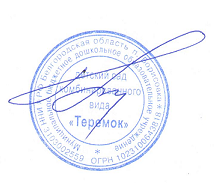 Заведующий  МБДОУ – д/с комбинированного вида «Теремок_____________ Рудась Н.Э.Приказ № 28/2-О 21 октября 2016 г.                      